РЕСПУБЛИКА   КАРЕЛИЯКОНТРОЛЬНО-СЧЕТНЫЙ КОМИТЕТСОРТАВАЛЬСКОГО МУНИЦИПАЛЬНОГО РАЙОНАЗАКЛЮЧЕНИЕна проект Решения Совета Сортавальского городского поселения «О внесении изменений и дополнений в решение №14 от 14.12.2017г. «О бюджете Сортавальского городского поселения на 2018 год и на плановый период 2019 и 2020 годов»20 июля 2018 года                                                                                         №35Основание для проведения экспертизы: п.2;7 ч.2 статьи 9 Федерального закона от 07.02.2011г. №6-ФЗ «Об общих принципах организации и деятельности контрольно-счетных органов субъектов Российской Федерации и муниципальных образований», ч.2 статьи 157 Бюджетного Кодекса РФ, подпункт 2;7 пункта 1.2 Соглашения о передаче полномочий контрольно-счетного органа Сортавальского городского поселения по осуществлению внешнего муниципального финансового контроля Контрольно-счетному комитету Сортавальского муниципального района от «25» декабря 2017 г.Цель экспертизы: оценка финансово-экономических обоснований на предмет обоснованности расходных обязательств бюджета Сортавальского городского поселения в проекте Решения Совета Сортавальского городского поселения «О внесении изменений и дополнений в решение №14 от 14.12.2017 года «О бюджете Сортавальского городского поселения на 2018 год и на плановый период 2019 и 2020 годов».Предмет экспертизы: проект Решения Совета Сортавальского городского поселения «О внесении изменений и дополнений в решение №14 от 14.12.2017 года «О бюджете Сортавальского городского поселения на 2018 год и на плановый период 2019 и 2020 годов», материалы и документы финансово-экономических обоснований указанного проекта в части, касающейся расходных обязательств бюджета Сортавальского городского поселения.Проект Решения Совета Сортавальского городского поселения «О внесении изменений и дополнений в решение №14 от 14.12.2017г. «О бюджете Сортавальского городского поселения на 2018 год и на плановый период 2019 и 2020 годов» с приложениями №3;4,5;6,7;8,12,13 (далее- проект Решения), пояснительной запиской к проекту Решения представлен на экспертизу в Контрольно-счетный комитет Сортавальского муниципального района (далее- Контрольно-счетный комитет) 17 июля 2018 года.Представленным проектом Решения предлагается изменить основные характеристики бюджета муниципального образования, принятые Решением Совета Сортавальского городского поселения от 14.12.2017г. №14 «О бюджете Сортавальского городского поселения на 2018 год и на плановый период 2019 и 2020 годов» (далее - утвержденный бюджет), к которым, в соответствии со ст. 184.1 БК РФ, относятся общий объем доходов, общий объем расходов и дефицит бюджета.В проект Решения вносятся следующие изменения в основные характеристики бюджета на 2018 год:-доходы бюджета в целом, по сравнению с утвержденным бюджетом, увеличиваются на сумму 47 415,5 тыс. руб. (в т.ч. ранее внесенные изменения в сумме 33 515,5 тыс. руб.) и составят 148 506,9 тыс. руб., в том числе безвозмездные поступления увеличиваются на 47 895,9 тыс. руб. (в т.ч. ранее внесенные изменения в сумме 33 515,5 тыс. руб.) и составят 47 923,9 тыс. руб.-расходы бюджета в целом, по сравнению с утвержденным бюджетом, увеличиваются на сумму 56 371,0 тыс. руб. (в т.ч. ранее внесенные изменения в сумме 42 471,0 тыс. руб.) и составят 160 462,4 тыс. руб.-дефицит бюджета, по сравнению с утвержденным бюджетом, не изменяется и составит 11 955,5 тыс. руб.Представленным проектом предлагается внести изменения в основные характеристики бюджета поселения, утвержденные на плановый период 2019 года:-доходы бюджета в целом, по сравнению с утвержденным бюджетом, увеличиваются на сумму 3 600,0 тыс. руб. и составят 99 471,1 тыс. руб., в том числе безвозмездные поступления 28,0 тыс. руб. -расходы бюджета в целом, по сравнению с утвержденным бюджетом, увеличиваются на сумму 3 600,0 тыс. руб. и составят 101 471,1 тыс. руб.-дефицит бюджета, по сравнению с утвержденным бюджетом, не изменяется и составит 2 000,0 тыс. руб.Представленным проектом не предлагается вносить изменения в верхний предел муниципального внутреннего долга Сортавальского городского поселения на 1 января 2019 года, а также в основные характеристики бюджета поселения, утвержденные на плановый период 2020 года.ДоходыСогласно изменениям, предлагаемым к внесению в бюджет поселения, доходная часть на 2018 год увеличивается на 47 415,5 тыс. руб. (в т.ч. ранее внесенные изменения в сумме 33 515,5 тыс. руб.) и составят 148 506,9 тыс. руб., в том числе безвозмездные поступления увеличиваются на 47 895,9 тыс. руб. (в т.ч. ранее внесенные изменения в сумме 33 515,5 тыс. руб.) и составят 47 923,9 тыс. руб. Представленным проектом предлагается увеличение доходной части по сравнению с уточненным бюджетом на 2018 год на 13 900,0 тыс. руб., в том, числе безвозмездных поступлений на 10 000,0 тыс. руб. Согласно Пояснительной записки к проекту решения увеличение доходной части бюджета на 2018 год обусловлено:-увеличением безвозмездных поступлений в бюджет поселения из бюджета другого уровня бюджетной системы РФ, в том числе субсидии из бюджета Республики Карелия на софинансирование расходных обязательств на проектирование автомобильных дорог общего пользования местного значения в Сортавальском городском поселении в сумме 10 000,0 тыс. руб.;-увеличением доходов от перечисления части прибыли муниципального унитарного предприятия (в сумме 3 900, тыс. руб.).Увеличение доходной части бюджета на 2019 год обусловлено увеличением безвозмездных поступлений в бюджет поселения из бюджета другого уровня бюджетной системы РФ, в том числе субсидии из бюджета Республики Карелия на софинансирование расходных обязательств на проектирование автомобильных дорог общего пользования местного значения в Сортавальском городском поселении в сумме 3 600,0 тыс. руб.РасходыПроектом Решения предлагается установить расходы на 2018 год в сумме 160 462,4 тыс.руб., что на 13 900,0 тыс. руб. больше утвержденного бюджета с учетом изменений. Анализ изменений, внесенных в проект Решения по расходам бюджета поселения на 2018 год, приведен в таблице 1.Таблица №1(тыс. руб.)На 2018 год бюджетные ассигнования увеличены по сравнению с утвержденным бюджетом, с учетом последующих изменений, по следующим разделам:-0100 «Общегосударственные вопросы» на 172,6 тыс. руб.;-0400 «Национальная экономика» на 12 500,0 тыс. руб.;-0500 «Жилищно-коммунальное хозяйство» на 517,4 тыс. руб.;-0800 «Культура, кинематография» на 400,0 тыс. руб.;-1000 «Социальная политика» на 310,0 тыс. руб.По разделу «Общегосударственные вопросы» увеличены бюджетные ассигнования:- по подразделу 0113 «Другие общегосударственные вопросы» на публикацию нормативно-правовых актов Сортавальского городского поселения на сумму 172,6 тыс. руб.По разделу «Национальная экономика» увеличены бюджетные ассигнования:- по подразделу 0409 «Дорожное хозяйство» (дорожные фонды) на общую сумму 12 500,0 тыс. руб. на разработку проектно-сметной документации на строительство моста на о. Риеккалансаари.По разделу «Жилищно-коммунальное хозяйство» увеличены бюджетные ассигнования на 517,4 тыс. руб. за счет:-увеличения бюджетных ассигнования по подразделу «Благоустройство» на мероприятия по модернизации уличному освещения на сумму 1 000,0 тыс. руб.- и уменьшения бюджетных ассигнования по подразделу «Жилищное хозяйство» на общую сумму 482,6 тыс. руб., на реализацию мероприятий по сносу аварийных домов в связи с экономией средств. - По разделу «Культура, кинематография» увеличены бюджетные ассигнования:-по подразделу «Культура» на 400,0 тыс. руб., в том числе на приобретение музыкальной аппаратуры для МУ «Центр Досуга» в сумме 390,0 тыс. и уплату налога на имущество в сумме 10,0 тыс. руб.- По разделу «Социальная политика» увеличены бюджетные ассигнования на 310,0 тыс. руб. в том числе:-по подразделу «Пенсионное обеспечение» на доплату к пенсии муниципальным служащим на 292,0 тыс. руб.;-по подразделу «Социальное обеспечение» на реализацию муниципальной программы «Адресная социальная помощь» на 18,0 тыс. руб.На 2019 год бюджетные ассигнования увеличены по сравнению с утвержденным бюджетом, с учетом последующих изменений, по разделу «Национальная экономика» по подразделу 0409 «Дорожное хозяйство» (дорожные фонды) на общую сумму 3 600,0 тыс. руб. на разработку проектно-сметной документации на строительство моста на о. Риеккалансаари.Контрольно-счетный комитет СМР обращает внимание, что цель экспертизы - оценка финансово-экономических обоснований на предмет обоснованности расходных обязательств бюджета Сортавальского городского поселения. На экспертизу не представлены финансово-экономические обоснования по вновь принимаемым обязательствам по разделу «Национальная экономика» на 2018 год на общую сумму 12 500,0 тыс. руб. и на 2019 год на общую сумму 3 600,0 тыс. руб. на разработку проектно-сметной документации на строительство моста на о. Риеккалансаари.Дефицит (профицит) бюджетаПредставленным проектом Решения, не предлагается вносить изменения в утвержденный объем дефицита бюджета. Дефицит бюджета на 2018 год, по сравнению с уточненным бюджетом не изменяется и составит 11 955,5 тыс. руб. Утвержденный годовой объем доходов бюджета Сортавальского городского поселения (без учета утвержденного объема безвозмездных поступлений) составляет 100 583,0 тыс.руб., 10% от суммы доходов составляет 10 058,3 тыс. руб., дефицит бюджета поселения в сумме 11 955,5  тыс. руб. превышает ограничение, установленное абзацем первым п. 3 ст. 92.1 БК РФ Предельный объем дефицита превышен на 1 897,2 тыс. руб. Согласно пункту 3 статьи 92.1 БК РФ в случае утверждения муниципальным правовым актом представительного органа муниципального образования о бюджете в составе источников финансирования дефицита местного бюджета снижения остатков средств на счетах по учету средств местного бюджета, дефицит местного бюджета может превысить ограничения, установленные пунктом 3 статьи 92.1 БК РФ, в пределах снижения остатков средств на счетах по учету средств местного бюджета.По данным формы 0503178 «Сведения об остатках средств на счетах получателя бюджетных средств» по состоянию на 01.01.2018г., остаток средств на счетах по учету средств местного бюджета на 01.01.2018г. составлял – 9 708,84 тыс. руб.Следовательно, предельное значение дефицита бюджета, установленное бюджетным законодательством в представленном проекте Решения не превышено. Муниципальный долгПредставленным Проектом не предлагается внесения изменений в верхний предел муниципального внутреннего долга Сортавальского городского поселения на 1 января 2019 года, на 1 января 2020 года и на 1 января 2021 года, а также в предельный объем расходов на обслуживание муниципального долга.Программа муниципальных внутренних заимствований на 2018 год и плановый период 2019 и 2020 годов к изменению не предлагается. Анализ текстовых статей проекта Решения При анализе текстовых статей проекта Решения замечаний не установленоПрименение бюджетной классификацииВ представленных на экспертизу Приложениях к проекту Решения применяются коды в соответствии с Указаниями о порядке применения бюджетной классификации Российской Федерации, утвержденными приказом Минфина России от 01.07.2013 № 65н.Выводы:Корректировка бюджета обусловлена уточнением прогноза доходов на 2018 год и плановый период 2019 года, связанных с увеличением безвозмездных поступлений в бюджет Сортавальского городского поселения из бюджетов других уровней и увеличением доходов от перечисления части прибыли муниципального унитарного предприятия (на 2018 год), а также в связи с увеличением бюджетных ассигнований на исполнение бюджета поселения по межбюджетным трансфертам, полученным из бюджета Республики Карелия, в соответствии с заключенными Соглашениями и увеличением расходов на исполнение полномочий по решению вопросов местного значения за счет увеличения неналоговых доходов бюджета поселения.Проектом Решения планируется изменение основных характеристик бюджета Сортавальского городского поселения на 2018 год к которым, в соответствии с п.1 ст. 184.1 БК РФ, относятся общий объем доходов, общий объем расходов и дефицит бюджета.-доходы бюджета в целом, по сравнению с утвержденным бюджетом, увеличиваются на сумму 47 415,5 тыс. руб. (в т.ч. ранее внесенные изменения в сумме 33 515,5 тыс. руб.) и составят 148 506,9 тыс. руб., в том числе безвозмездные поступления увеличиваются на 47 895,9 тыс. руб. (в т.ч. ранее внесенные изменения в сумме 33 515,5 тыс. руб.) и составят 47 923,9 тыс. руб.-расходы бюджета в целом, по сравнению с утвержденным бюджетом, увеличиваются на сумму 56 371,0 тыс. руб. (в т.ч. ранее внесенные изменения в сумме 42 471,0 тыс. руб.) и составят 160 462,4 тыс. руб.-дефицит бюджета, по сравнению с утвержденным бюджетом, не изменяется и составит 11 955,5 тыс. руб.Представленным проектом предлагается внести изменения в основные характеристики бюджета поселения, утвержденные на плановый период 2019 года:-доходы бюджета в целом, по сравнению с утвержденным бюджетом, увеличиваются на сумму 3 600,0 тыс. руб. и составят 99 471,1 тыс. руб., в том числе безвозмездные поступления 28,0 тыс. руб. -расходы бюджета в целом, по сравнению с утвержденным бюджетом, увеличиваются на сумму 3 600,0 тыс. руб. и составят 101 471,1 тыс. руб.-дефицит бюджета, по сравнению с утвержденным бюджетом, не изменяется и составит 2 000,0 тыс. руб.Представленным проектом не предлагается вносить изменения в верхний предел муниципального внутреннего долга Сортавальского городского поселения на 1 января 2019 года, а также в основные характеристики бюджета поселения, утвержденные на плановый период 2020 года.Корректировка бюджетных ассигнований предполагает сохранение расходных обязательств по приоритетным направлениям, ранее утвержденным в бюджете поселения. Так в структуре общего объема планируемых расходов бюджета Сортавальского городского поселения наибольший удельный вес будут занимать расходы, направленные на жилищно-коммунальное хозяйство (48%), на национальную экономику (23%), на общегосударственные вопросы (14%), на культуру и кинематографию (13%).В проекте Решения соблюдены ограничения, установленные Бюджетным кодексом РФ, по размеру дефицита бюджета поселения, объему муниципального долга и расходов на его обслуживание, предельному объему заимствований.На экспертизу не представлены финансово-экономические обоснования по вновь принимаемым обязательствам по разделу «Национальная экономика» на 2018 год на общую сумму 12 500,0 тыс. руб. и на 2019 год на общую сумму 3 600,0 тыс. руб. на разработку проектно-сметной документации на строительство моста на о. Риеккалансаари.Предложения:Совету Сортавальского городского поселения: Принять изменения и дополнения к решению от 14 декабря 2017 года №14 «О бюджете Сортавальского городского поселения на 2018 и на плановой период 2019 и 2020 годы» с учетом необходимости финансово-экономического обоснования увеличения бюджетных ассигнований по вновь принимаемым обязательствам по разделу «Национальная экономика» на 2018 год на общую сумму 12 500,0 тыс. руб. и на 2019 год на общую сумму 3 600,0 тыс. руб. на разработку проектно-сметной документации на строительство моста на о. Риеккалансаари.И.о. председателя Контрольно-счетного комитета                                            Н.В. МангушеваНаименованиеРаздел2018 год2018 год2018 годНаименованиеРазделУтвержденный бюджетПроект Решения Изменения(+;-)Общегосударственные вопросы0121 705,821 878,4+172,6Национальная безопасность и правоохранительная деятельность03149,0149,00,0Национальная экономика0425 127,737 627,7+12 500,0Жилищно-коммунальное хозяйство0576 830,977 348,3+517,4образование07250,0250,00,0Культура, кинематография0820 030,120 430,1+400,0Социальная политика10212,4522,4+310,0Физическая культура и спорт11200,0200,00,0Обслуживание государственного и муниципального долга132 056,52 056,50,0Всего расходов:146 562,4160 462,4+13 900,0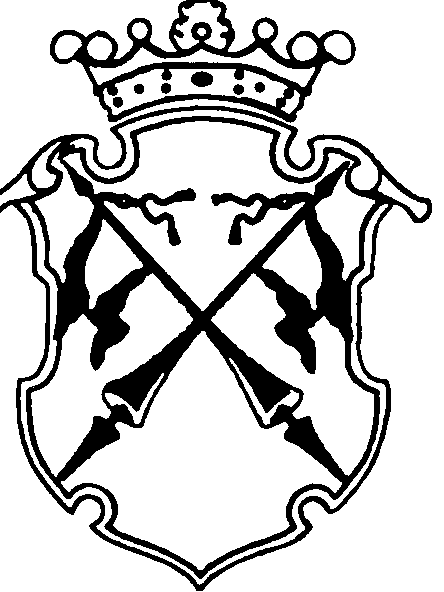 